POUK NA DALJAVOPODRUŽNIČNA ŠOLA ŠEBRELJEDATUM: 30. 3. 20202. RAZREDSLJ ABC str. 44Še enkrat glasno preberi V deželi belih medvedovReši naloge v ABC str. 45 Kaj sta delala mladiča na snegu?- piši z malimi tiskanimi črkami- odgovori na dolgo (prepiši celo zadnjo poved v modrem okvirčku)ABC str. 46Potiho preberi (Mavrica).Besedilo preberi še glasno.Ustno tvori vprašanja, pomagaj si z vprašalnicami:Kdo…? Kaj…? Kam…? Kaj…?Na spodnji povezavi poglej, kako se napiše mala pisana črka g, začneš v isti vrstici, kot začneš npr. črko a.https://www.lilibi.si/solska-ulica/slovenscina/dezela-abc/pisane-crke/g/kako-napisemo-to-crkoV zvezek za črke napiši eno vrstico male pisane črke g. Prepiši besede:grad, gad, goba, vagon, noga, galeb, bregSLJOglej si 1. del lutkovne predstave Zvezdica zaspankahttps://www.lilibi.si/solska-ulica/slovenscina/zgodbe/zvezdica-zaspanka/del-1MATDZ 32/11.DZ 33/13.SPO Na spodnji povezavi si oglej sliko ter preberi besedilo.https://folio.rokus-klett.si/?credit=LIB2UCOKL&pages=56&layout=singleOdgovori na vprašanja:- Kdaj (kateri mesec) se začne pomlad?- Kaj se dogaja z dnevom in kaj z nočjo?- Naštej nekaj del, ki jih ljudje opravljajo na vrtu, njivi, na gredicah.- Kateri zimski zaspanci se zbudijo?- Katere ptice se vrnejo iz toplejših krajev?- Naštej vsaj pet spomladanskih cvetlic.- Katere praznike praznujemo spomladi?Na spodnji povezavi si oglej slike znanilcev pomladi.https://folio.rokus-klett.si/?credit=LIB2UCOKL&pages=57&layout=single Večino omenjenih znanilk še najdemo v naravi, zvončki pa so večinoma že odcveteli. Oglej si zvonček na fotografiji ter poimenuj dele rastline.Ali ima tudi trobentica čebulico? Poimenuj dele trobentice.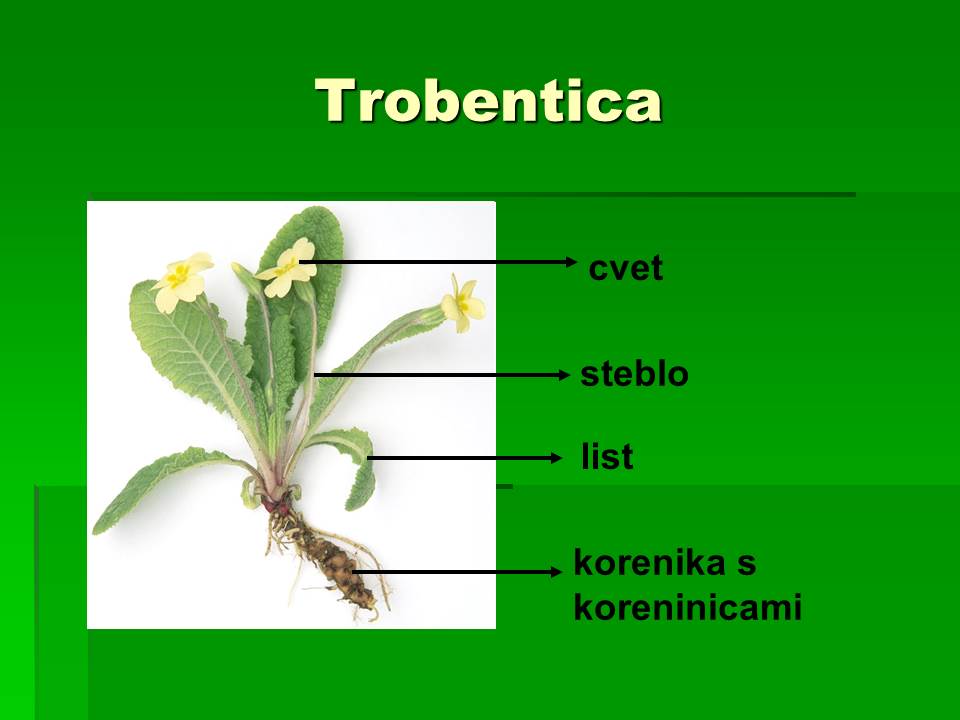 Kaj pa žafran? Poimenuj dele rastline.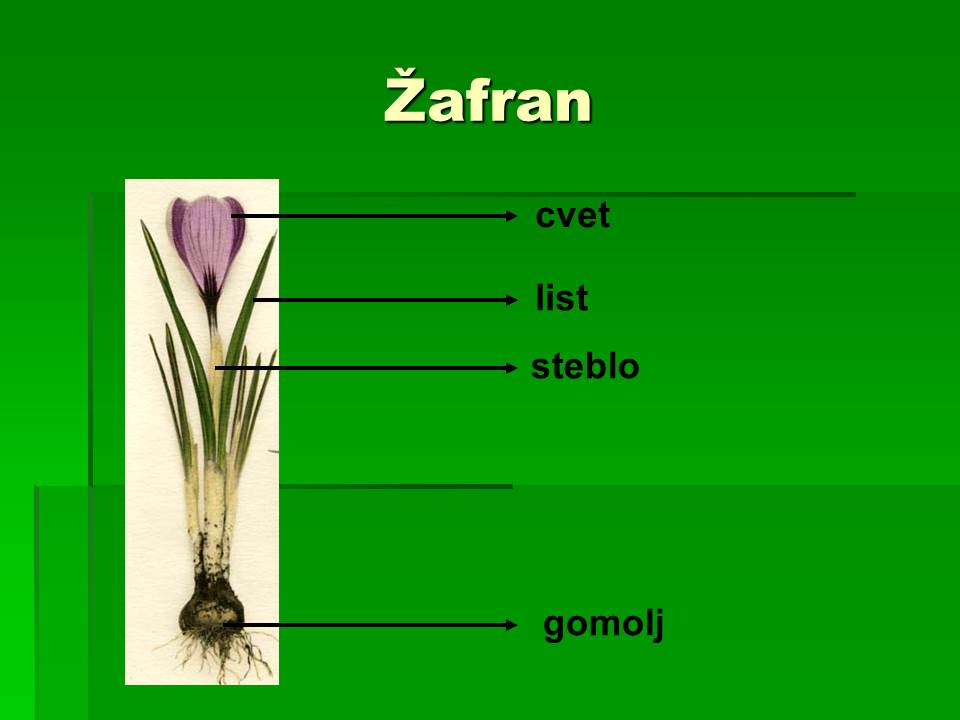 ŠPO – predloghttps://www.youtube.com/watch?v=6u9dtrZ_cxs3. RAZRED   ponedeljek, 30. 3.SLJ ABC str. 44Potiho preberi besedilo Vrtnar - ljubitelj rastlinBesedilo preberi še glasno.Ustno odgovori na vprašanja:- Kaj pomeni, da je vrtnarjevo delo raznoliko? Pojasni s primeri.- Katere vrste rastlin lahko goji?- Kje opravlja svoje delo?- Katero orodje uporablja pri svojem delu?- Koliko časa se izobražuje za svoj poklic?- Zakaj mora rastline in skrb zanje dobro poznati?Razmisli, kateri poklic bi ti opisal. S pomočjo staršev lahko v knjigah ali na internetu poiščeš zanimivosti o izbranem poklicu. SLJ Reši naloge na spodnji povezavi https://www.lilibi.si/mestni-trg/slovenscina/jezikarija/besede-z-enakim-pomenomhttps://www.lilibi.si/mestni-trg/slovenscina/jezikarija/besede-z-nasprotnim-pomenomVadi besedilo za dramatizacijo z lutkami Marsovčki hočejo na Zemljo -glasno branje po vlogah(BERILO str. 76)MATPrepiši v zvezek. V kvadratke, ki jih narediš s šablono, vstavi znak za velikostni odnos.pol litra            četrt litra                   pol litra         desetina litra4 dl         pol litra                                pol litra          6 dl3 litri          30 dl                                  četrt litra        2 litra9 dl          1 liter                                  1 liter           10 dlpol litra        5 dl                                 7 litrov         70 dlDZ str. 42/3., 4., 5., 6., 7. in 8. nalogaV zvezek za MAT na zadnjo stran napiši zmnožkeK rezultatu (zmnožku) napiši ustrezen račun množenja.napiši ustrezen račun množenja Ustrezno dopolni.ŠPO – predloghttps://www.youtube.com/watch?v=6u9dtrZ_cxsSPO Ponovi snov o orientaciji na spodnji povezavi.https://folio.rokus-klett.si/?credit=LIB3SDZOKO_2015&pages=73&layout=single Ko se ti odpre stran, klikni na zelen znakec desno zgoraj.Nato izberi Orientacija.UČBENIK str. 57Preberi Od skice do zemljevida.Na spodnji povezavi boš dobil razlago novih pojmov, klikni na zelen znakec desno zgoraj.https://folio.rokus-klett.si/?credit=LIB3SDZOKO_2015&pages=75&layout=singleV zvezek napiši:POUK NA DALJAVOPODRUŽNIČNA ŠOLA ŠEBRELJEDATUM: 30. 3. 20204. RAZRED SLJ Besede nagajivke uporabi v povedih. Piši v zvezek.SLJ BERILO str. 52Preberi LASSIE SE VRAČAB str. 55/ En, dva, tri – odgovori tiUstno odgovori na vprašanjaGlasno preberi odlomek na strani 52Če ti starši dovolijo, si oglej dva inserta iz filmahttps://www.youtube.com/watch?v=BV1Nyf_u1AAhttps://www.youtube.com/watch?v=O2VkpNsOM4oPo dogovoru s starši si lahko skupaj ogledate cel film.  Predlog na spodnji povezavi.https://www.youtube.com/watch?v=sxUS3Xt1m38MAT Ponovi pisno množenje s prehodomDZ str. 47/3. naloga (spodaj šest računov)Pomoč: Katero je najmanjše izmed danih števil: 7, 5, 6 ali 8?To število je torej drugi faktor. (prvi faktor, drugi faktor-ponovi ob DZ str. 38!)Iz ostalih števk sestavi vsa možna trimestna števila, vendar se nobena števka v številu ne sme ponoviti. DZ str. 51/ GEOMETRIJSKA TELESADZ str. 52 /Lastnosti geometrijskih teles Ponovi pojme: OGLIŠČE, ROB, MEJNA PLOSKEVDZ str. 52/ Vrste geometrijskih teles (OGLATA, OKROGLA)Poimenuj vsa geometrijska telesa.DZ str. 53/ Kocka in kvader- primerjaj ob pregledniciPoišči škatlico kvadratne oblike ter igralno kocko ter pokaži in preštej robove, oglišč ter mejne ploskve.Reši vse naloge v DZ na str. 53 in 54. NITV učbeniku na str. 88  preberi snov Zmesi lahko ločujemo.V zvezek napiši naslov ZMESI LAHKO TUDI LOČUJEMO.Nato v zvezek prepiši.Prepiši besedilo iz rumenega okvirčka na str. 89.ŠPO – predloghttps://www.youtube.com/watch?v=6u9dtrZ_cxs